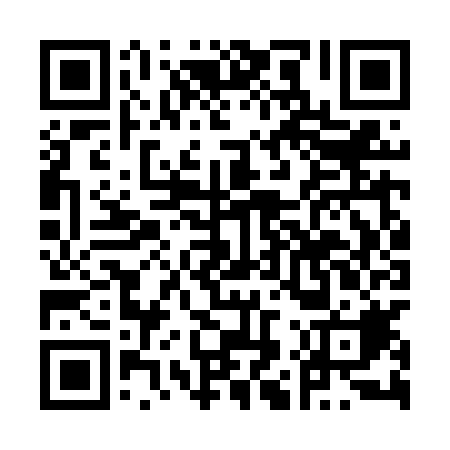 Ramadan times for Harta Dolna, PolandMon 11 Mar 2024 - Wed 10 Apr 2024High Latitude Method: Angle Based RulePrayer Calculation Method: Muslim World LeagueAsar Calculation Method: HanafiPrayer times provided by https://www.salahtimes.comDateDayFajrSuhurSunriseDhuhrAsrIftarMaghribIsha11Mon4:054:055:5311:413:375:305:307:1212Tue4:034:035:5011:413:385:325:327:1313Wed4:004:005:4811:403:395:335:337:1514Thu3:583:585:4611:403:415:355:357:1715Fri3:563:565:4411:403:425:375:377:1816Sat3:533:535:4211:403:435:385:387:2017Sun3:513:515:4011:393:445:405:407:2218Mon3:493:495:3811:393:465:415:417:2419Tue3:463:465:3511:393:475:435:437:2620Wed3:443:445:3311:383:485:455:457:2721Thu3:413:415:3111:383:495:465:467:2922Fri3:393:395:2911:383:515:485:487:3123Sat3:373:375:2711:383:525:495:497:3324Sun3:343:345:2511:373:535:515:517:3525Mon3:323:325:2211:373:545:525:527:3726Tue3:293:295:2011:373:565:545:547:3827Wed3:263:265:1811:363:575:565:567:4028Thu3:243:245:1611:363:585:575:577:4229Fri3:213:215:1411:363:595:595:597:4430Sat3:193:195:1211:354:006:006:007:4631Sun4:164:166:0912:355:017:027:028:481Mon4:144:146:0712:355:037:037:038:502Tue4:114:116:0512:355:047:057:058:523Wed4:084:086:0312:345:057:067:068:544Thu4:064:066:0112:345:067:087:088:565Fri4:034:035:5912:345:077:107:108:586Sat4:004:005:5712:335:087:117:119:007Sun3:583:585:5412:335:097:137:139:028Mon3:553:555:5212:335:107:147:149:059Tue3:523:525:5012:335:117:167:169:0710Wed3:493:495:4812:325:127:177:179:09